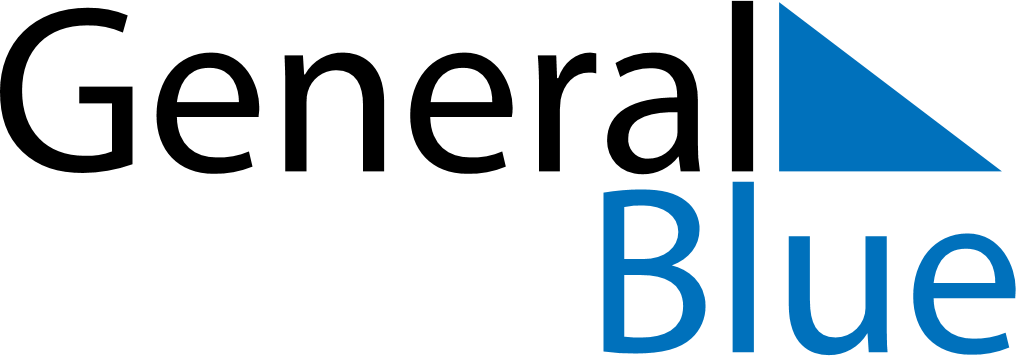 January 2018January 2018January 2018January 2018ArmeniaArmeniaArmeniaSundayMondayTuesdayWednesdayThursdayFridayFridaySaturday1234556New Year’s DayPre-Christmas holidaysChristmas Day78910111212131415161718191920212223242526262728293031Army Day